U aplikaciji Audacity 2 učenici treba da preslušaju datoteke i spoje ih u jednu stereo datoteku, pri čemu treba popraviti postojeće nedostatke ili greške u zvuku i podesiti nivoe zvuka obe datoteke tako da se dobije  jedinstveni snimak  i tehnički ispravna datoteka. Snimak WAV zvučne datoteke s govorom, treba skratiti na trajanje do 60 sekundi. Kako bi trajanje cele multimedijalne prezentacije bilo tačno 60 sekundi (govor+muzika). Podvučen tekst ne sme biti izbačen iz finalne zvučne datoteke. U datoteci Govor-M2015.wav potrebno je ispraviti niz grešaka: brzina,  smer  reprodukcije, ekvalizacija, uklanjanje šuma.  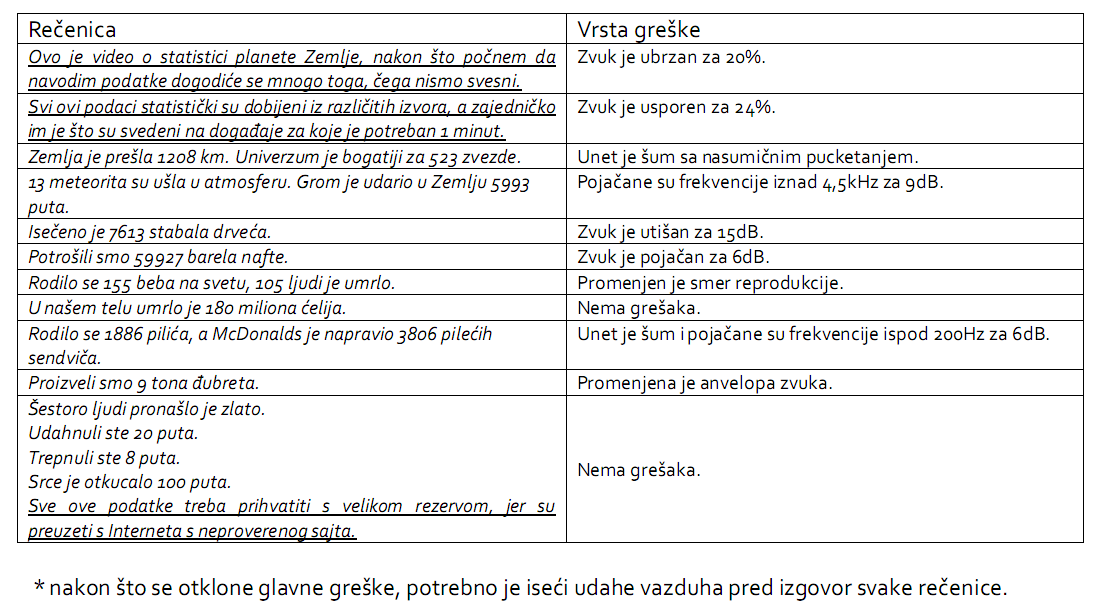 